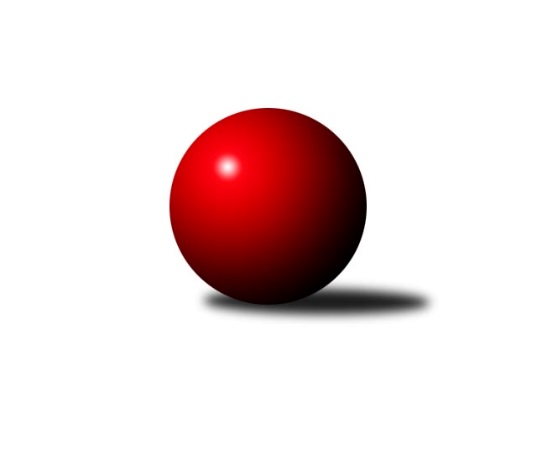 Č.22Ročník 2018/2019	15.3.2019Nejlepšího výkonu v tomto kole: 2564 dosáhlo družstvo: SK Brno Žabovřesky Jihomoravský KP1 sever 2018/2019Výsledky 22. kolaSouhrnný přehled výsledků:KS Devítka Brno	- SKP Kometa Brno 	4:4	2494:2459	6.0:6.0	13.3.SK Brno Žabovřesky 	- KK Brno Židenice 	7:1	2564:2391	7.0:5.0	15.3.KK Velen Boskovice 	- KK Mor.Slávia Brno D	8:0	       kontumačně		15.3.KK Mor.Slávia Brno D	- SK Brno Žabovřesky 	3:5	2439:2518	7.0:5.0	12.3.Tabulka družstev:	1.	TJ Sokol Brno IV	18	15	0	3	97.0 : 47.0 	129.0 : 87.0 	 2606	30	2.	KK Mor.Slávia Brno C	18	12	1	5	86.5 : 57.5 	127.0 : 89.0 	 2550	25	3.	KK Blansko B	18	12	0	6	92.0 : 52.0 	136.0 : 80.0 	 2589	24	4.	KK Slovan Rosice C	18	11	1	6	83.5 : 60.5 	114.5 : 101.5 	 2576	23	5.	SK Brno Žabovřesky	22	12	2	8	100.0 : 76.0 	135.5 : 128.5 	 2567	26	6.	KK Velen Boskovice	22	10	2	10	92.0 : 84.0 	137.0 : 127.0 	 2512	22	7.	KK Brno Židenice	22	8	2	12	71.5 : 104.5 	114.0 : 150.0 	 2461	18	8.	KS Devítka Brno	22	7	2	13	74.5 : 101.5 	116.0 : 148.0 	 2526	16	9.	KK Mor.Slávia Brno D	22	5	1	16	60.0 : 116.0 	104.0 : 160.0 	 2466	11	10.	SKP Kometa Brno	22	3	3	16	59.0 : 117.0 	111.0 : 153.0 	 2436	9Podrobné výsledky kola:	 KS Devítka Brno	2494	4:4	2459	SKP Kometa Brno 	Jiří Černohlávek	 	 214 	 206 		420 	 0:2 	 443 	 	217 	 226		František Kramář	Cyril Vaško	 	 212 	 208 		420 	 2:0 	 344 	 	186 	 158		Miroslav Vítek	Ivo Hort	 	 207 	 196 		403 	 1:1 	 421 	 	205 	 216		Tomáš Rozsypal	Jiří Martínek	 	 175 	 206 		381 	 1:1 	 401 	 	197 	 204		Jiří Kisling	Oldřich Kopal	 	 222 	 226 		448 	 2:0 	 405 	 	218 	 187		Roman Janderka	Vítězslav Kopal	 	 201 	 221 		422 	 0:2 	 445 	 	217 	 228		Jiří Krausrozhodčí: VDNejlepší výkon utkání: 448 - Oldřich Kopal	 SK Brno Žabovřesky 	2564	7:1	2391	KK Brno Židenice 	Eduard Ostřížek	 	 220 	 206 		426 	 1:1 	 422 	 	222 	 200		Soňa Lahodová	Zdeněk Kouřil	 	 231 	 182 		413 	 1:1 	 368 	 	162 	 206		Petr Hepnárek	Richard Coufal	 	 237 	 220 		457 	 2:0 	 362 	 	203 	 159		Věra Matevová	Vladimír Vondráček	 	 207 	 215 		422 	 1:1 	 406 	 	188 	 218		Renata Svobodová	Petr Kouřil	 	 228 	 246 		474 	 2:0 	 423 	 	200 	 223		Ladislav Majer	Milan Hepnárek	 	 196 	 176 		372 	 0:2 	 410 	 	198 	 212		Petr Wollerrozhodčí: Kouřil ZdeněkNejlepší výkon utkání: 474 - Petr Kouřil	 KK Velen Boskovice 		8:0		KK Mor.Slávia Brno Drozhodčí: KONTUMACE	 KK Mor.Slávia Brno D	2439	3:5	2518	SK Brno Žabovřesky 	Petra Rejchrtová	 	 193 	 205 		398 	 1:1 	 411 	 	188 	 223		Zdeněk Kouřil	Miroslav Novák	 	 170 	 179 		349 	 0:2 	 478 	 	241 	 237		Richard Coufal	Štěpán Kalas	 	 218 	 207 		425 	 2:0 	 405 	 	206 	 199		Oldřich Šikula	Radka Šindelářová	 	 219 	 215 		434 	 2:0 	 384 	 	197 	 187		Petr Kouřil	Štěpán Večerka	 	 206 	 221 		427 	 1:1 	 423 	 	228 	 195		Vladimír Vondráček	Milan Sklenák	 	 215 	 191 		406 	 1:1 	 417 	 	195 	 222		Milan Hepnárekrozhodčí: Nejlepší výkon utkání: 478 - Richard CoufalPořadí jednotlivců:	jméno hráče	družstvo	celkem	plné	dorážka	chyby	poměr kuž.	Maximum	1.	Richard Coufal 	SK Brno Žabovřesky 	457.57	308.4	149.1	3.4	8/8	(492)	2.	Lukáš Chadim 	TJ Sokol Brno IV	452.69	300.0	152.7	3.1	8/8	(492)	3.	Roman Janderka 	SKP Kometa Brno 	448.45	308.2	140.3	4.8	6/7	(474)	4.	Kamil Ondroušek 	KK Slovan Rosice C	448.40	306.1	142.3	4.5	8/8	(479)	5.	Marek Rozsíval 	TJ Sokol Brno IV	446.65	298.3	148.4	4.4	8/8	(486)	6.	Miroslav Vyhlídal 	KK Mor.Slávia Brno C	444.77	303.4	141.4	3.9	6/8	(463)	7.	Jiří Kraus 	SKP Kometa Brno 	444.76	309.1	135.6	7.2	7/7	(494)	8.	Oldřich Šikula 	SK Brno Žabovřesky 	443.97	305.7	138.2	3.7	8/8	(471)	9.	Jiří Černohlávek 	KS Devítka Brno	442.10	302.4	139.7	5.7	6/8	(496)	10.	Ladislav Novotný 	KK Blansko B	440.82	299.6	141.3	4.2	7/8	(473)	11.	Jiří Zapletal 	KK Blansko B	437.97	294.1	143.8	6.8	8/8	(480)	12.	Miroslav Flek 	KK Blansko B	437.05	293.7	143.3	4.8	7/8	(491)	13.	Soňa Lahodová 	KK Brno Židenice 	436.88	295.6	141.3	4.1	6/8	(521)	14.	Miroslav Vítek 	TJ Sokol Brno IV	436.76	297.7	139.1	5.9	8/8	(483)	15.	Oldřich Kopal 	KS Devítka Brno	436.65	300.9	135.7	5.3	8/8	(489)	16.	Josef Kotlán 	KK Blansko B	436.02	300.1	135.9	5.2	8/8	(486)	17.	Petr Mecerod 	KK Slovan Rosice C	433.44	300.1	133.4	7.4	8/8	(483)	18.	Štěpán Večerka 	KK Mor.Slávia Brno D	433.32	290.8	142.5	4.7	6/8	(476)	19.	Martin Honc 	KK Blansko B	432.75	298.3	134.4	5.7	6/8	(474)	20.	Petr Fiala 	KK Velen Boskovice 	432.40	296.0	136.4	5.7	7/8	(472)	21.	David Pospíšil 	KK Mor.Slávia Brno C	431.61	296.4	135.2	4.6	8/8	(484)	22.	Milan Hepnárek 	SK Brno Žabovřesky 	429.19	293.6	135.6	6.3	6/8	(464)	23.	Martin Pokorný 	TJ Sokol Brno IV	428.52	303.0	125.5	6.1	7/8	(488)	24.	Jan Polák 	KK Mor.Slávia Brno C	428.24	305.7	122.5	8.0	8/8	(463)	25.	Vítězslav Kopal 	KS Devítka Brno	426.79	294.8	132.0	7.5	7/8	(454)	26.	Antonín Pitner 	KK Velen Boskovice 	426.63	295.5	131.1	5.0	7/8	(451)	27.	Radoslav Rozsíval 	TJ Sokol Brno IV	426.04	294.1	131.9	5.7	8/8	(448)	28.	Pavel Mecerod 	KK Slovan Rosice C	425.68	299.9	125.8	6.3	6/8	(455)	29.	Josef Tesař 	KK Slovan Rosice C	425.10	287.6	137.5	6.7	8/8	(476)	30.	Zdeněk Žižlavský 	KK Mor.Slávia Brno C	423.84	298.0	125.8	9.1	7/8	(437)	31.	Petr Woller 	KK Brno Židenice 	423.08	295.5	127.6	6.2	7/8	(501)	32.	Ivo Hort 	KS Devítka Brno	422.70	300.0	122.7	7.3	8/8	(481)	33.	Petr Juránek 	KS Devítka Brno	420.83	300.7	120.2	9.5	6/8	(445)	34.	Zdeněk Kouřil 	SK Brno Žabovřesky 	420.30	285.5	134.8	4.9	8/8	(458)	35.	Michal Rozsypal 	SKP Kometa Brno 	420.17	284.3	135.9	8.9	6/7	(453)	36.	František Ševčík 	KK Velen Boskovice 	419.23	293.5	125.7	6.9	8/8	(452)	37.	Jana Fialová 	KK Velen Boskovice 	417.77	291.8	126.0	7.4	8/8	(457)	38.	Vladimír Vondráček 	SK Brno Žabovřesky 	417.37	290.1	127.3	5.7	7/8	(452)	39.	Petr Berka 	TJ Sokol Brno IV	415.12	282.3	132.8	5.4	7/8	(476)	40.	Michaela Šimková 	KK Mor.Slávia Brno D	415.00	289.7	125.3	8.1	6/8	(444)	41.	František Kellner 	KK Mor.Slávia Brno C	414.60	288.2	126.4	7.3	8/8	(491)	42.	Milan Peťovský 	KK Brno Židenice 	414.24	295.1	119.1	6.7	7/8	(459)	43.	Petr Kouřil 	SK Brno Žabovřesky 	412.81	286.6	126.2	4.7	6/8	(474)	44.	Renata Svobodová 	KK Brno Židenice 	411.78	288.0	123.7	6.6	7/8	(484)	45.	Ladislav Majer 	KK Brno Židenice 	411.28	287.8	123.5	6.0	6/8	(450)	46.	Eduard Ostřížek 	SK Brno Žabovřesky 	408.11	286.5	121.7	8.1	7/8	(464)	47.	Radka Šindelářová 	KK Mor.Slávia Brno D	407.85	294.5	113.4	8.7	7/8	(434)	48.	Tomáš Rozsypal 	SKP Kometa Brno 	407.02	290.3	116.7	9.2	7/7	(441)	49.	Alfréd Peřina 	KK Slovan Rosice C	406.86	286.5	120.4	9.0	6/8	(450)	50.	Tereza Nová 	KK Mor.Slávia Brno D	406.49	283.0	123.5	7.5	8/8	(452)	51.	Luboš Salamon 	KK Mor.Slávia Brno C	404.89	284.4	120.5	9.6	7/8	(453)	52.	Jaroslav Sláma 	KS Devítka Brno	402.98	291.3	111.7	11.3	8/8	(438)	53.	Jiří Kisling 	SKP Kometa Brno 	394.67	281.2	113.5	8.5	7/7	(451)	54.	Alois Látal 	KK Velen Boskovice 	389.39	277.7	111.7	10.2	6/8	(415)	55.	Věra Matevová 	KK Brno Židenice 	387.40	286.5	100.9	12.6	6/8	(450)	56.	Miroslav Vítek 	SKP Kometa Brno 	372.38	267.9	104.5	14.3	7/7	(428)	57.	Ivana Pešková 	KK Mor.Slávia Brno D	371.11	266.4	104.7	13.3	6/8	(417)		Jaroslav Sedlář 	KK Mor.Slávia Brno C	460.25	301.3	159.0	2.4	3/8	(475)		Petr Streubel 	KK Slovan Rosice C	449.03	302.8	146.2	4.0	5/8	(479)		Zdeněk Vránek 	TJ Sokol Brno IV	448.50	314.5	134.0	5.0	2/8	(457)		Petr Lang 	KK Mor.Slávia Brno D	442.41	299.5	142.9	6.4	4/8	(480)		František Kramář 	SKP Kometa Brno 	438.19	302.1	136.1	5.2	4/7	(463)		Zdeněk Ondráček 	KK Mor.Slávia Brno D	434.00	285.0	149.0	6.0	1/8	(444)		Jakub Haresta 	KK Blansko B	431.20	302.5	128.7	7.4	5/8	(461)		Radim Jelínek 	SK Brno Žabovřesky 	431.00	301.5	129.5	9.5	2/8	(452)		Petr Ševčík 	KK Velen Boskovice 	429.82	286.4	143.4	8.4	5/8	(485)		Karel Kolařík 	KK Blansko B	427.25	296.3	131.0	9.0	2/8	(453)		Jaromír Zukal 	KK Velen Boskovice 	427.00	294.0	133.0	9.0	1/8	(427)		Milan Čech 	KK Slovan Rosice C	426.80	295.8	131.0	5.8	5/8	(449)		Jaroslav Sedlář 	KK Brno Židenice 	425.89	296.5	129.4	7.3	3/8	(445)		Otakar Lukáč 	KK Blansko B	425.30	286.5	138.9	6.4	5/8	(475)		Štěpán Kalas 	KK Mor.Slávia Brno D	425.00	287.0	138.0	10.0	1/8	(425)		Petr Papoušek 	KK Velen Boskovice 	424.94	294.4	130.5	6.9	5/8	(466)		Cyril Vaško 	KS Devítka Brno	423.62	296.5	127.1	10.9	3/8	(462)		Petra Rejchrtová 	KK Mor.Slávia Brno D	423.30	294.7	128.7	9.4	4/8	(442)		Ivana Majerová 	KK Brno Židenice 	422.55	293.8	128.8	5.7	4/8	(471)		Dalibor Lang 	KK Mor.Slávia Brno D	421.23	292.5	128.8	8.3	5/8	(477)		Jiří Smutný 	TJ Sokol Brno IV	419.17	287.5	131.7	7.5	2/8	(440)		Alena Bružová 	KK Slovan Rosice C	418.77	301.9	116.9	10.1	5/8	(471)		Zdeněk Holoubek 	TJ Sokol Brno IV	413.00	297.0	116.0	12.0	1/8	(413)		Ladislav Musil 	KK Blansko B	411.21	292.0	119.3	5.1	3/8	(466)		Radim Pliska 	KK Blansko B	411.00	307.0	104.0	11.0	1/8	(411)		Petr Komárek 	TJ Sokol Brno IV	410.00	282.5	127.5	8.0	2/8	(418)		Miroslav Hoffmann 	KK Brno Židenice 	410.00	290.0	120.0	10.0	1/8	(410)		Rudolf Zouhar 	TJ Sokol Brno IV	408.00	265.0	143.0	4.0	1/8	(408)		Milan Sklenák 	KK Mor.Slávia Brno D	406.00	281.0	125.0	5.0	1/8	(406)		Jan Bernatík 	KK Mor.Slávia Brno C	404.00	279.5	124.5	7.3	3/8	(427)		Jiří Martínek 	KS Devítka Brno	394.33	283.6	110.7	10.6	4/8	(429)		Stanislav Barva 	KS Devítka Brno	391.70	276.3	115.4	10.3	5/8	(448)		Ladislav Minx 	KK Velen Boskovice 	390.40	284.0	106.4	12.0	5/8	(418)		Jana Vránková 	KK Mor.Slávia Brno D	389.50	283.3	106.2	11.2	5/8	(418)		Petr Hepnárek 	KK Brno Židenice 	383.08	279.0	104.1	14.4	5/8	(438)		Josef Polák 	KK Mor.Slávia Brno C	382.00	258.0	124.0	5.0	1/8	(382)		Pavel Suchan 	KK Brno Židenice 	358.00	273.0	85.0	15.0	1/8	(358)		Miroslav Novák 	KK Mor.Slávia Brno D	349.00	246.0	103.0	10.0	1/8	(349)Sportovně technické informace:Starty náhradníků:registrační číslo	jméno a příjmení 	datum startu 	družstvo	číslo startu20681	Petr Woller	15.03.2019	KK Brno Židenice 	6x12188	Soňa Lahodová	15.03.2019	KK Brno Židenice 	7x6698	Štěpán Kalas	12.03.2019	KK Mor.Slávia Brno D	5x22649	Miroslav Novák	12.03.2019	KK Mor.Slávia Brno D	5x12427	Milan Sklenák	12.03.2019	KK Mor.Slávia Brno D	5x21387	Cyril Vaško	13.03.2019	KS Devítka Brno	7x21382	Jiří Martínek	13.03.2019	KS Devítka Brno	7x
Hráči dopsaní na soupisku:registrační číslo	jméno a příjmení 	datum startu 	družstvo	Program dalšího kola:23. kolo20.3.2019	st	18:00	KK Mor.Slávia Brno D - KS Devítka Brno	21.3.2019	čt	19:00	SKP Kometa Brno  - KK Brno Židenice 	22.3.2019	pá	17:00	SK Brno Žabovřesky  - KK Velen Boskovice 	Nejlepší šestka kola - absolutněNejlepší šestka kola - absolutněNejlepší šestka kola - absolutněNejlepší šestka kola - absolutněNejlepší šestka kola - dle průměru kuželenNejlepší šestka kola - dle průměru kuželenNejlepší šestka kola - dle průměru kuželenNejlepší šestka kola - dle průměru kuželenNejlepší šestka kola - dle průměru kuželenPočetJménoNázev týmuVýkonPočetJménoNázev týmuPrůměr (%)Výkon2xPetr Kouřil4741xPetr Kouřil110.954749xRichard Coufal45711xRichard Coufal106.974575xOldřich KopalDevítka4488xOldřich KopalDevítka105.7544810xJiří KrausKometa44510xJiří KrausKometa105.044452xFrantišek KramářKometa4432xFrantišek KramářKometa104.574433xEduard Ostřížek4263xEduard Ostřížek99.71426